PA FFA Creed Speaking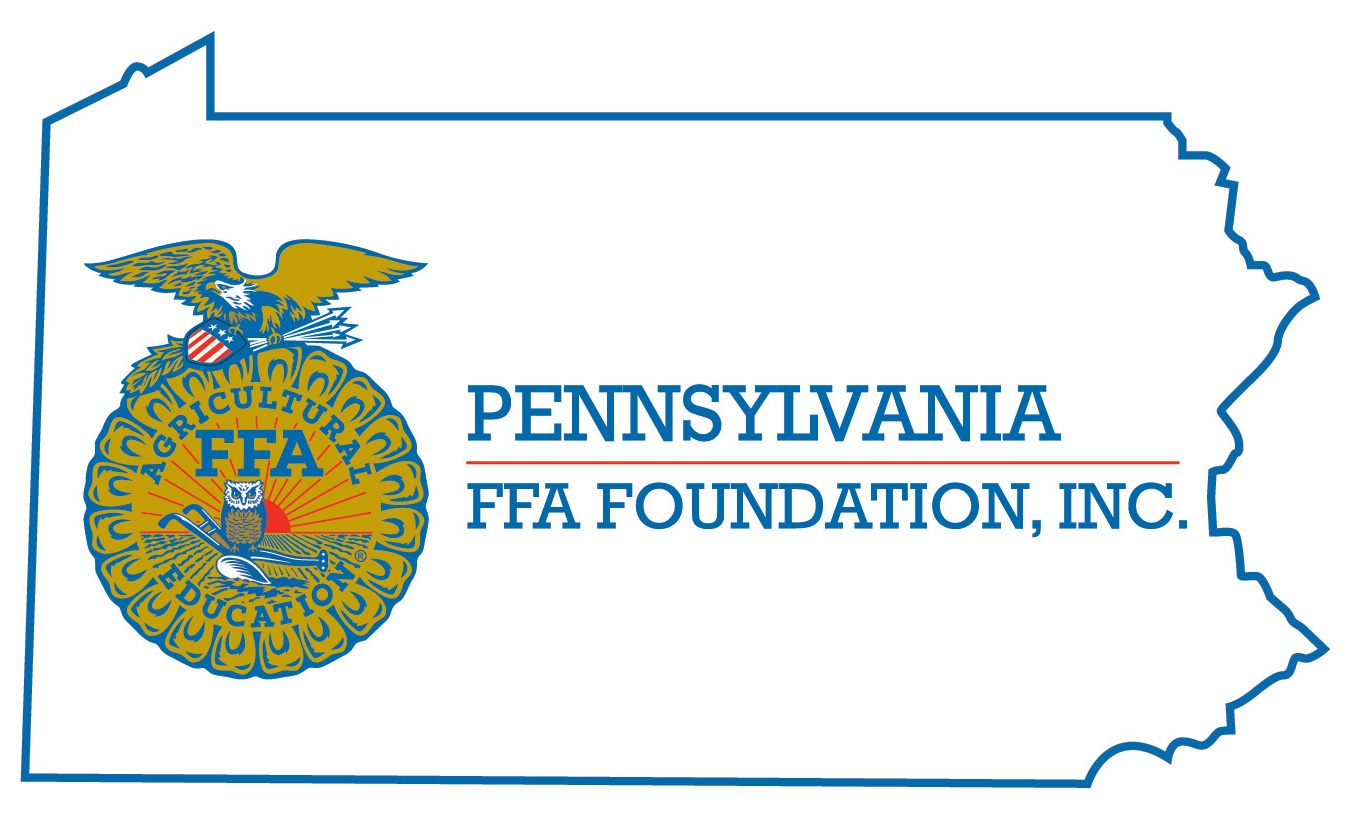 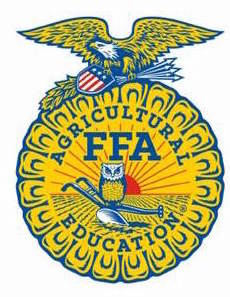 Leadership Development Event Chairperson InformationBasic LDE GuidelinesLDE RulesResourcesCDE ChairpersonDouglas G. BrownEmaildbrown@ccsd.ccBest Contact Number814-203-3376Contest Date/TimesJune 13, 2023 @ 12:30 pm and June 14, 2023 @ 8:00 amContest LocationWillard BuildingLDE Review TimeJune 13, 3:30 pm and June 14, 12 pmLDE Review LocationWillard BuildingEvent Type: Individual# of Team Members: 0Memory of CreedNo items neededOfficial FFA DressRecite FFA Creed from memory and answer questions from judges about the CreedAdvanced through area and regional competitionAdvanced through area and regional competitionNoneNoneCDE ComponentPointsComponent DescriptionOral Communications30Contestant must recite FFA Creed from memoryNon-Verbal Communication30Contestant must provide eye contact, Mannerisms, Gestures and Poise to presentationQuestion and Answers40Contestant must provide responses to judges’ questions pertaining to FFA Creed100 point total for LDECauses for Disqualification: No shows for the eventCauses for Disqualification: No shows for the eventCauses for Disqualification: No shows for the eventTie-breaker: Answers/Response to QuestionsTie-breaker: Answers/Response to QuestionsTie-breaker: Answers/Response to QuestionsOfficial FFA Manual and LDE Rules posted to National & State FFA Website